MADONAS NOVADA PAŠVALDĪBA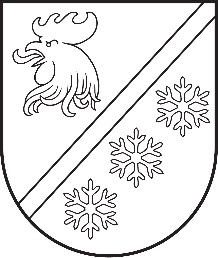 Reģ. Nr. 90000054572Saieta laukums 1, Madona, Madonas novads, LV-4801t. 64860090, e-pasts: pasts@madona.lv___________________________________________________________________________MADONAS NOVADA PAŠVALDĪBAS DOMES ĀRKĀRTASSĒDES PROTOKOLS Nr. 142023. gada 22. augustāSēde notiek videokonferences platformā ZOOM.Sēdes norise tiek fiksēta audiovizuālajā ierakstā.Sēde sasaukta plkst. 9:30Sēdi atklāj plkst. 9:30Sēdi vada: Agris Lungevičs  - domes priekšsēdētājsProtokolē: Dace Cipule – lietvedības nodaļas vadītājaSēdē piedalās deputāti:Agris Lungevičs, Aigars Šķēls, Aivis Masaļskis, Andris Dombrovskis, Andris Sakne, Artūrs Čačka, Artūrs Grandāns, Arvīds Greidiņš, Gatis Teilis, Gunārs Ikaunieks, Guntis Klikučs, Iveta Peilāne, Kaspars Udrass, Māris Olte, Valda Kļaviņa, Vita Robalte, Zigfrīds Gora.Sēdē nepiedalās deputāti:Sandra Maksimova - attaisnotu iemeslu dēl.Rūdolfs Preiss – attaisnotu iemeslu dēļ.Sēdē piedalās:Administrācijas darbinieki: Artūrs Leimanis – informācijas tehnoloģiju speciālists, Solvita Seržāne – izglītības nodaļas vadītāja, Liene Ankrava – finanšu nodaļas vadītāja, Inese Solozemniece – projektu ieviešanas nodaļas vadītāja, Andris Rieba – Būvvaldes vadītājs.Pagastu un apvienību pārvalžu vadītāji: Ilona Zalāne – Praulienas un Mētrienas pagastu pārvalžu vadītāja.Pieaicinātās personas (attālināti): Baiba Miglone – laikraksta “Stars” žurnāliste, Sarmīte Kukāre-Vorslova – Kalsnavas pamatskolas direktora amata pretendente.DARBA KĀRTĪBA:1. Par Sarmītes Kukāres-Vorslovas iecelsanu Kalsnavas pamatskolas direktora amatāZIŅO: Solvita Seržāne1. Par Sarmītes Kukāres-Vorslovas iecelšanu Kalsnavas pamatskolas direktores amatāZIŅO: Solvita SeržāneDEBATĒS PIEDALĀS: Zigfrīds Gora, Artūrs Grandāns, Andris SakneSarmīte Kukāre-Vorslova iepazīstina ar sevi un savu redzējumu par Kalsnavas pamatskolas turpmāko attīstību.Saskaņā ar Madonas novada pašvaldības domes sēdes 2023. gada 29. jūnija lēmumu Nr. 423 (protokols Nr. 9, 65. p.) “Par Kalsnavas pamatskolas direktora amata konkursa nolikuma apstiprināšanu”, Kalsnavas pamatskolas direktora amata konkursa komisija (turpmāk tekstā – Konkursa komisija) veica Kalsnavas pamatskolas direktora amata pretendenta izvērtēšanu.2023. gada 18. augustā Konkursa komisija, apkopojot komisijas locekļu novērtējumu konkursa nolikuma noteiktajā kārtībā, pieņēma atzinumu par pretendentes virzīšanu iecelšanai Kalsnavas pamatskolas direktora amatā.Pamatojoties uz Pašvaldību likuma 10. panta pirmās daļas 10. punktu un 22. panta pirmās daļas 4. punktu, atklāti balsojot:  PAR – 17 (Agris Lungevičs, Aigars Šķēls, Aivis Masaļskis, Andris Dombrovskis, Andris Sakne, Artūrs Čačka, Artūrs Grandāns, Arvīds Greidiņš, Gatis Teilis, Gunārs Ikaunieks, Guntis Klikučs, Iveta Peilāne, Kaspars Udrass, Māris Olte, Valda Kļaviņa, Vita Robalte, Zigfrīds Gora), PRET – NAV, ATTURAS – NAV, Madonas novada pašvaldības dome NOLEMJ:Iecelt Sarmīti Kukāri-Vorslovu, [..], Kalsnavas pamatskolas direktora amatā.Uzdot Madonas novada pašvaldības izpilddirektoram ar 25.08.2023. slēgt darba līgumu ar S. Kukāri-Vorslovu.Seržāne 64860562Lēmums Nr. 475Sēdi slēdz plkst. 9:50Sēdes vadītājs								A. LungevičsSēdes protokoliste							D. Cipule